PENGGUNAAN MODEL PROBLEM BASED LEARNING UNTUK MENINGKATKAN RASA INGIN TAHU DAN HASIL BELAJAR SISWA PADA PEMBELAJARAN IPS (Penelitian Tindakan Kelas Pada Materi Keragaman Sosial dan Budaya Berdasarkan Kenampakan Alam di Kelas IV SDN Ketrahayu Kecamatan Talaga Kabupaten Majalengka)SKRIPSIDiajukan untuk Memenuhi Salah Satu Syarat Memperoleh Gelar Sarjana Pendidikan Program Studi Pendidikan Guru Sekolah Dasar (PGSD)OlehLina Karlina Solehudin115060238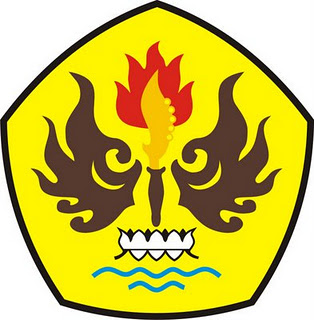 PENDIDIKAN GURU SEKOLAH DASARFAKULTAS KEGURUAN DAN ILMU PENDIDIKANUNIVERSITAS PASUNDANBANDUNG2015